О мерах по обеспечению пожарной безопасности на территории Порецкого муниципального округа  в осенне – зимний период  2023 – 2024 годов         Во    исполнение    Федерального    закона   от   6   октября   2003  г.   №  131-ФЗ   «Об общих  принципах  организации  местного  самоуправления  в  Российской  Федерации», Федерального  закона  от  21  декабря  1994 г.  № 69-ФЗ  «О  пожарной  безопасности»  и  в  целях   предупреждения  пожаров   на территории  Порецкого   муниципального округа, предотвращения  гибели  людей,  своевременного  проведения  противопожарных мероприятий  в  осенне – зимний  период,  администрация  Порецкого    муниципального округа  Чувашской Республики  п о с т а н о в л я е т:         1. Вопросы обеспечения пожарной безопасности на территории Порецкого муниципального округа в  осенне – зимний период рассмотреть на заседании комиссии по предупреждению и ликвидации чрезвычайных ситуаций и обеспечению пожарной безопасности Порецкого муниципального округа.         2. Рекомендовать руководителям учреждений, предприятий и организаций Порецкого муниципального округа  всех форм собственности:         принять меры  по обеспечению  пожарной безопасности подведомственных объектов, подведомственного жилого фонда,  поддержанию в постоянной готовности ведомственных пожарных команд и добровольных пожарных  дружин;         организовать проверку противопожарного состояния, а также обучение мерам пожарной безопасности работников подведомственных предприятий, организаций и учреждений;         организовать проверки состояния противопожарных резервуаров и их утепление, оборудование на открытых водоемах незамерзающих прорубей, своевременный ремонт и очистку от снежных заносов дорог и подъездов  к  зданиям и источникам водоснабжения;           3. Рекомендовать Управлению по благоустройству и развитию территорий администрации Порецкого муниципального округа:              по периметру населенных пунктов, подверженных угрозе лесных и других ландшафтных (природных) пожаров, до наступления зимнего периода    (до промерзания грунта) выполнить мероприятия по созданию (обновлению) защитных противопожарных минерализованных полос, удалению (сбору) сухой растительности и другие мероприятия, предупреждающие распространение огня при природных пожарах;          принять меры к утеплению зданий и помещений пожарных депо, приведению пожарной техники в исправное состояние, обеспечению ее горюче-смазочными материалами и огнетушащими веществами, организации при ней круглосуточного дежурства водителей и пожарных. Закрепить за каждой пожарной мотопомпой обученных мотористов и определить порядок доставки ее к месту пожара;           принять дополнительные меры по проведению очистки территорий общего пользования в границах населенных пунктов от сухой травянистой растительности, мусора и других горючих материалов, в первую очередь территорий, прилегающих к лесам и земельным участкам с сухой растительностью;          организовать (при необходимости) проведение контролируемых выжиганий сухой травянистой растительности с соблюдением условий, установленных пунктом 63 Правил противопожарного режима в Российской Федерации, утвержденных постановлением Правительства Российской Федерации от 16 сентября 2020№ 1479 «Об утверждении Правил противопожарного режима в Российской Федерации»;          осуществлять контроль за выполнением предлагаемых мероприятий по обеспечению пожарной безопасности на объектах и в населенных пунктах, оказывать методическую помощь руководителям объектов.          4. Отделу образования, молодежной политики и спорта администрации    Порецкого  муниципального округа  активизировать  работу по изучению учащимися  основ пожарной безопасности. Совместно с отделением надзорной деятельности и профилактической работы по Порецкому району управления надзорной деятельности и профилактической работы Главного управления МЧС России по Чувашской Республике совершенствовать  работу по проведению районных  викторин и тематических дней  на противопожарную тематику.          5. Контроль за исполнением настоящего постановления возложить на первого заместителя главы – начальника Управления по благоустройству и развитию территорий администрации Порецкого муниципального округа, заместителя председателя Комиссии по предупреждению и ликвидации чрезвычайных ситуаций и обеспечению пожарной безопасности Порецкого муниципального округа.          6. Опубликовать настоящее постановление в издании «Вестник Поречья» и разместить на официальном сайте Порецкого муниципального округа в сети «Интернет».          7. Настоящее постановление вступает в силу со дня его подписания. Глава Порецкого муниципального округа                                                               Е.В.Лебедев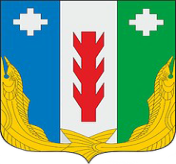 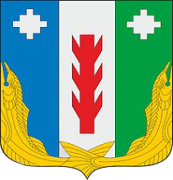 